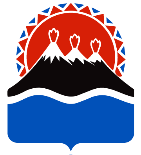 СУБСИДИИ СУБЪЕКТАМ СОЦИАЛЬНОГО ПРЕДПРИНИМАТЕЛЬСТВА – СУБЪЕКТАМ МАЛОГО И СРЕДНЕГО ПРЕДПРИНИМАТЕЛЬСТВА, ОСУЩЕСТВЛЯЮЩИМ СОЦИАЛЬНО ОРИЕНТИРОВАННУЮ ДЕЯТЕЛЬНОСТЬ, НАПРАВЛЕННУЮ НА ДОСТИЖЕНИЕ ОБЩЕСТВЕННО ПОЛЕЗНЫХ ЦЕЛЕЙ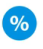 Цель - финансирование следующих расходов:оплата аренды нежилого помещения, коммунальных услуг, услуг электроснабжения (не более 40% от размера получаемой субсидии);ремонт нежилого помещения, включая приобретение строительных материалов, оборудования, необходимого для ремонта помещения;покупка оборудования, мебели, материалов, инвентаря, оргтехники, экспонатов для осуществления предпринимательской деятельности.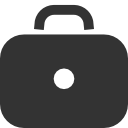 Источники финансирования – средства краевого бюджетаГосударственная программа – «Развитие экономики и внешнеэкономической деятельности Камчатского края».Подпрограмма 2 – «Развитие субъектов малого и среднего предпринимательства».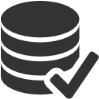 Размер – не более 2 млн рублей.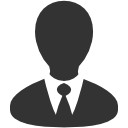 Получатели - СМСП, осуществляющим деятельность в сфере социального предпринимательства.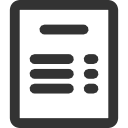 Основные условия:наличие в выписке из Единого государственного реестра индивидуальных предпринимателей или юридических лиц вида(ов) деятельности, соответствующего(их) осуществляемому(ым) СМСП виду(ам) предпринимательской деятельности;отсутствие у СМСП задолженности в бюджеты всех уровней, в государственные внебюджетные фонды;отсутствие у СМСП задолженности по выплате заработной платы (при наличии работников);создание одного и более рабочих мест в результате ведения деятельности в сфере социального предпринимательства в течение первого календарного года после даты заключения договора о предоставлении субсидии;использование СМСП собственных средств в размере не менее 15% от суммы субсидии.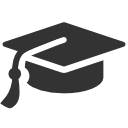 Нормативно-правовое обеспечение: Порядок предоставления субсидий субъектам социального предпринимательства – субъектам малого и среднего предпринимательства, осуществляющим социально ориентированную деятельность, направленную на достижение общественно полезных целей утвержден приказом Агентства инвестиций и предпринимательства Камчатского края от 23.08.2017 № 115-п.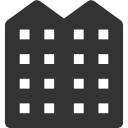 За получение субсидии необходимо обращатьсяКГАУ «Камчатский центр поддержки предпринимательства»Адрес: 683031, г. Петропавловск-Камчатский, пр. Карла Маркса, д.23, каб. 308Контактный телефон: 8 (4152) 27-00-07, 27-05-45. Факс: 8 (4152) 27-05-45E-mail: kamcpp@mail.ru.Сайт: центрподдержки.рф.